REPORTE DE INDICADORES (PRIMER TRIMESTRE) 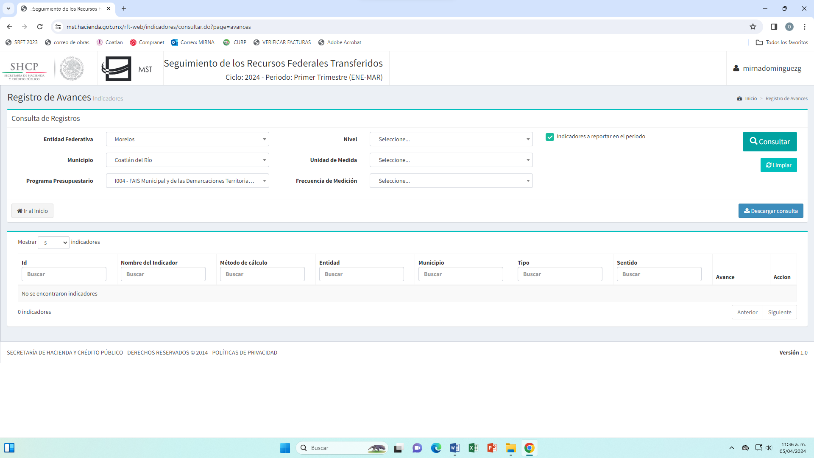 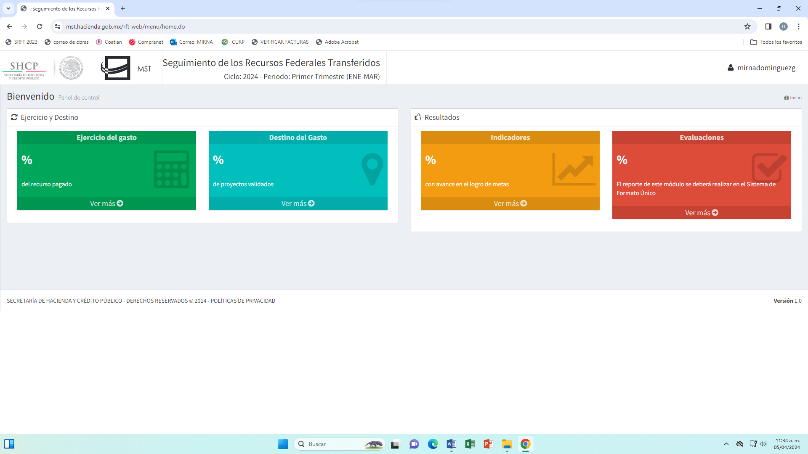 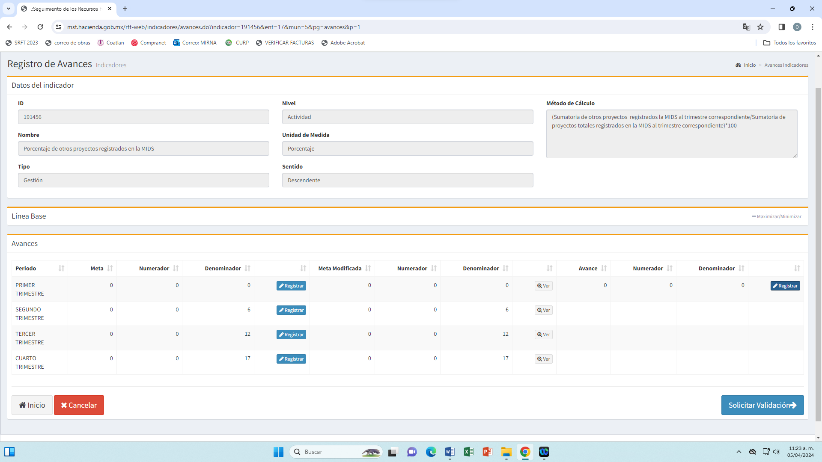 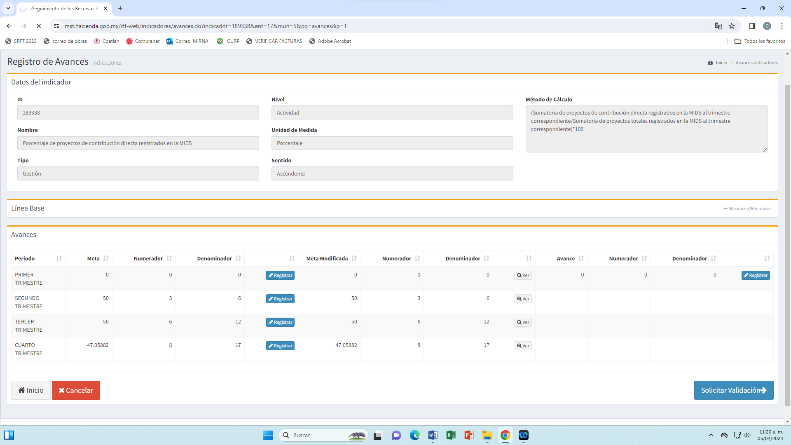 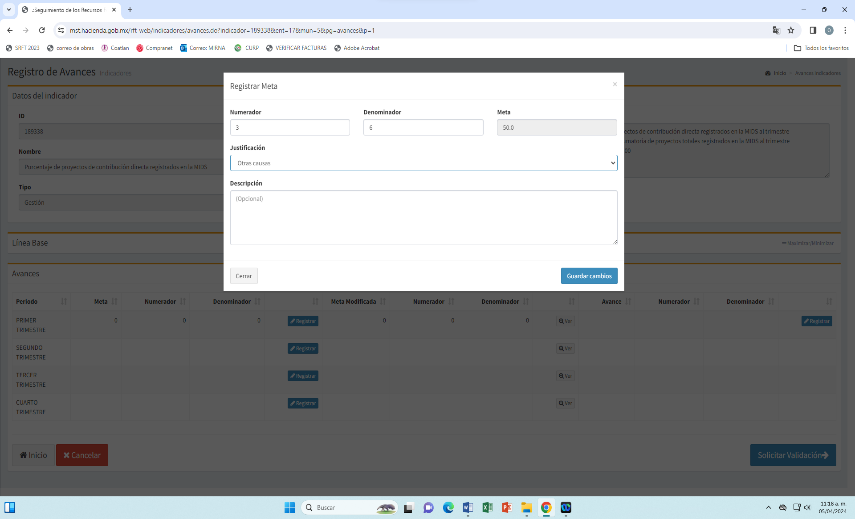 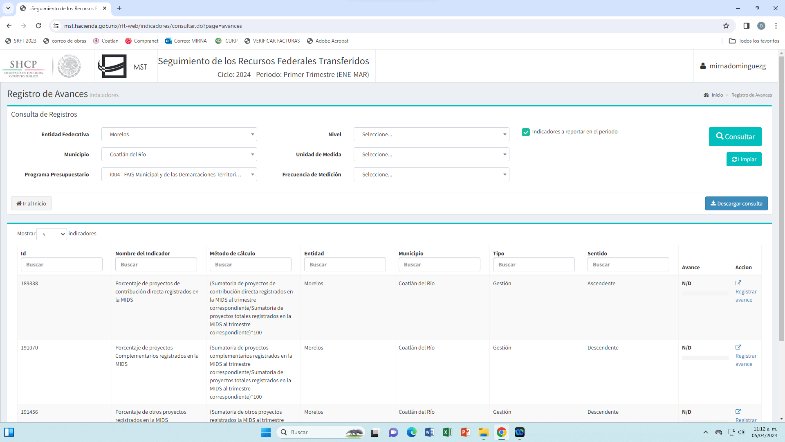 